ANEXO N°9INFORME EMITIDO POR EL AITONOMBRE DEL PROYECTOCódigo BIP 0000000iNFORME tÉCNICOESTADO DE PAGO N° 00 AITO |  Período Informado desde 01/xx/202X al 31/xx/202XIDENTIFICACIÓN DEL PROYECTOIDENTIFICACIÓN DEL AITOAVANCES DEL PROYECTOAvance financiero general y por ítems principales.Avance físico general y por ítems principales.situación de contratos-subcontratosSituación de Contratos del período informado.Situación de Finiquitos del período informado.Situación laboral y previsional del personal contratado y finiquitado en el período.GESTIONES REALIZADAS DURANTE EL PERIODO INFORMADOhechos relevantes acontecidos del períodoregistro fotografico(Junto a cada fotografía, indicar sector y etapa en que se encuentra el desarrollo de la obra) Aprox. 10 imágenes        Sector 1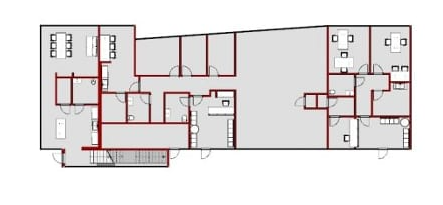 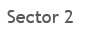 Sector 3carta ganth avance proyectado vs real Y/O CURVA S(Representación gráfica según corresponda, incorporar o adjuntar)conclusiones1. ANTECEDENTES DE LA EMPRESA1. ANTECEDENTES DE LA EMPRESA1.1 ID LICITACIÓN:1.2 CONTRATO EMPRESA (CONSTRUCTORA):1.3 RUT:1.4 REPRESENTANTE LEGAL EMPRESA:1.5 DOMICILIO:1.6 N° CONTACTO:1.7 EMAIL:2. ANTECEDENTES DEL RESIDENTE2. ANTECEDENTES DEL RESIDENTE2.1 RESIDENTE DE LA OBRA:2.2 RUT2.3 DOMICILIO:2.4 N° CONTACTO:2.5 EMAIL:3. ANTECEDENTES DEL CONTRATO3. ANTECEDENTES DEL CONTRATO3.1 MONTO CONTRATO:3.2 AUMENTO(S) CONTRATO(S):3.3 TOTAL CONTRATO:3.4 PLAZO:3.5 AUMENTO(S) DE PLAZO(S):3.6 TOTAL PLAZO A LA FECHA:3.7 FECHA ENTREGA DE TERRENO O INICIO CONSULTORIA:3.8 FECHA TERMINO INICIAL:3.9 FECHA TERMINO DEFINITIVA:3.10 GARANTIA:       Tipo      -     Número     -    Monto    -    Fecha Vencimiento3.11 REEMPLAZO GARANTÍA:1. ANTECEDENTES DE LA CONSULTORA (PERSONA JURÍDICA)1. ANTECEDENTES DE LA CONSULTORA (PERSONA JURÍDICA)1.1 ID LICITACIÓN:1.2 CONTRATO EMPRESA (PERSONA JURÍDICA O CONSULTORA):1.3 RUT:1.4 REPRESENTANTE LEGAL (PERSONA JURÍDICA O CONSULTORA):1.5 DOMICILIO:1.6 N° CONTACTO:1.7 EMAIL2. ANTECEDENTES DEL RESIDENTE AITO2. ANTECEDENTES DEL RESIDENTE AITO2.1 RESIDENTE DE LA OBRA:2.2 PROFESIÓN2.3 DOMICILIO:2.4 N° DE CONTACTO2.5 EMAIL:3. ANTECEDENTES DEL CONTRATO3. ANTECEDENTES DEL CONTRATO3.1 MONTO CONTRATO:3.2 AUMENTO(S) CONTRATO(S):3.3 TOTAL CONTRATO:3.4 PLAZO:3.5 AUMENTO(S) DE PLAZO(S):3.6 TOTAL PLAZO A LA FECHA:3.7 FECHA INICIO CONSULTORIA:3.8 FECHA TERMINO INICIAL:3.9 FECHA TERMINO DEFINITIVA:3.10 DETALLAR JORNADA LABORAL DEL RESIDENTE:(días a la semana y horario)Firma y Nombre AITOAsesoría a la Inspector Técnica AITOFirma y Nombre ITOInspector Técnico De Obras ITO